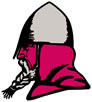 SHORIANTEAM BAKERS DOZENVARSITY CHALLENGEShore Lanes31100 Harper AvenueSt. Clair Shores, MI  48082Open to First 38 Paid TeamsTeam Tournament/Baker Format(Phantom Pattern)Saturday, January 21, 2023Registration 8:00AM/Practice 8:45AMEntry Fee:  $125.00 Per TeamSpectator Admission Fee:  $5.00Entry Deadline:  January 12, 2023Mail entry & fee to:Lake Shore High School Athletic Department22980   13 Mile RoadSt. Clair Shores, MI  48082Questions contact: Jim DeLongEmail:  jimdelong@wowway.comPhone: 586-344-7500Baker’s Dozen formatSaturday, January 21, 2023Registration at 8:00AMRules & RegulationsThere will be 2 divisions:  Varsity Boys and Varsity GirlsThis event will be an all baker format.  All games will be bowled baker style.  (first bowler will bowl frames 1 & 6, the second bowler will bowl frames 2 & 7 and so on).  Teams will be allowed 5 substitutions at the beginning of each baker game.  Mid frame and Mid game substitutions will be allowed.  Baker games will use the alternating lane format.Lane assignments will be pre-assigned by the tournament committee prior to check in.Five (5) ball limit per bowler.At 8:30AM, there will be a coaches meeting.  At 8:45AM, a 15-minute practice session will begin.Teams will then bowl a baker’s dozen (13 baker games) – 5 (two-game) qualifier matches and 1 (three-game) qualifier across 12 lanes.  Even number lane assignments will move one pair to the right.  Odd number lane assignments will move one par to the left.  One lane courtesy should be observed during competition.  Scoring for the baker matches will be all scratch.The competition will then be cut to the top 8 teams in each division (or an appropriate number based on the number of entries).Lanes will not be re-oiled between the qualifier and match play.There will be a 30-minute meal break after the qualifier.  The Bowling Center will offer a lunch for sale.  Outside food and beverage may NOT be brought inside the Bowling Center.After the meal break, a 10-minute practice session will begin.The competition will then be seeded in matches utilizing the NCAA match-up format.  (Top seed vs Bottom seed, etc.).The teams will bowl head to head, best 2 out 3 games until the field has been reduced to the final four.  Each match will be decided by the team that wins 2 games.  In the event of a tie, there will be a 5 frame roll-off.  (Teams are allowed to change their lineup for the 5 frame roll-off).Winners of the final four will roll-off to decide first and second place.Losers of the final four will roll-off to decide third and fourth place.Awards presentation immediately following.Please check in at least one hour before squad time.Tardy teams will receive zero pins for frames missed.Rules & Regulations(continued)MHSAA, USBC and MHSIBCA rules and regulations will govern this tournament.This event is open to all current high schools who have a Varsity team in high school competition.Only registered bowlers may bowl.  Active teams are 5 bowlers plus 2 substitutes.TEAM ENTRY:  A fee of $125.00 per team must accompany the entry.  No refunds will be issued.  Check returned for insufficient funds will be assessed a $35.00 fee.All teams shall bowl scratch (no handicap).All coaches will be required to sign score sheets.  Errors in scoring must be reported to the tournament director immediately.  Any changes in scoring can only be made by the tournament management.Awards will be given to the TOP THREE TEAMS IN EACH DIVISION.Teams will check in with the tournament office when ALL members of the team are in the bowling center.  Bowlers should report not less than 1 hour before squad time.Bowlers should bring their own equipment, especially shoes if possible.  There is a five (5) ball limit per bowler.All equipment used in the tournament must meet USBC specifications.  Illegal equipment will constitute a forfeit and scores for that event shall be disallowed.Bowling Attire:  All bowlers should be dressed alike in shirts and the same color pants.  School shirts must reflect the name of the school and/or the school logo or mascot.  No hats allowed.  No jeans allowed.  Girls must wear dress slacks/skirts or skorts.  No Yoga or stretch pants are allowed per MHSAA rules.Tardy bowlers:  Bowling shall begin in accordance with a previously arranged schedule, unless the tournament manager authorizes a delay.  Any player or team arriving late shall begin play with the score counting beginning with the frame and game then being bowled.  All frames missed will be assessed zero pins.Only registered bowling team members and registered coaches will be allowed in the immediate bowling area.No tobacco products, drinking of alcoholic beverages or unsportsmanlike conduct will be permitted while participating in the event.  Outside food or drinks are NOT allowed to be brought into the bowling center.  Any disputes during the tournament or exceptions to the above rules and regulations will be resolved at the discretion of the tournament director and/or the tournament committee.The decision of the tournament management is final.____________________________________________________________________________________________________________________________________________________________________________________Entry Fee:  $125.00 per teamMake checks payable to:  Lake Shore Athletic DepartmentMail to:  Lake Shore High School Athletic Department22980  13 Mie Road, St. Clair Shores, MI  48082School Name:	Boys Team:		Coach Name:			Coach Phone:			Coach Email:	Girls Team:		Coach Name:			Coach Phone:			Coach Email:	